Western Australia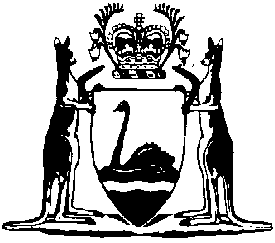 Fishing Industry Promotion Training and Management Levy Regulations 2016Compare between:[05 Oct 2016, 00-a0-03] and [05 Apr 2024, 00-b0-00]Western AustraliaFishing Industry Promotion Training and Management Levy Act 1994Fishing Industry Promotion Training and Management Levy Regulations 20161.	Citation		These regulations are the Fishing Industry Promotion Training and Management Levy Regulations 2016.2.	Commencement		These regulations come into operation as follows —	(a)	regulations 1 and 2 — on the day on which these regulations are published in the Gazette;	(b)	the rest of the regulations — on the day after that day.3.	Levy prescribed		A levy of $ is prescribed in respect of each managed fishery licence granted in relation to the West Coast Rock Lobster Managed Fishery.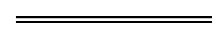 NotesThis is a compilation of the Fishing Industry Promotion Training and Management Levy Regulations2016 table.Compilation tableCitationCommencementFishing Industry Promotion Training and Management Levy Regulations 20164Oct2016 p. 4239-40r. 1 and 2: 4Oct2016 (see r. 2(a));
Regulations other than r. 1 and 2: 5Oct2016 (see r. 2(b))